Oberstaufen, 25. Januar 2021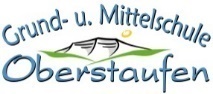 Grund- und Mittelschule Oberstaufen – Kalzhofer Straße 55 – 87534 Oberstaufen – Tel.: 08386 961035 – Fax.: 08386 961036Elternformular für die Anmeldung zur Notbetreuung ab dem 01.02.2021Liebe Eltern,hiermit das Formular für die verbindliche Anmeldung Ihres Kindes zur Notbetreuung ab dem 01.02.2021. Wie es danach weitergehen wird, ist zum jetzigen Zeitpunkt noch nicht bekannt.Die Betreuung beginnt pünktlich um 8:00 Uhr (das Schulhaus ist ab 7:30 Uhr geöffnet) und endet spätestens um 13:00 Uhr.Wenn Ihr Kind in der Mittagsbetreuung angemeldet ist, so kann es bis 13:30 Uhr, bzw. 16:30 Uhr an der Schule verbleiben. Am Vormittag werden die Kinder von den Klassenlehrern mit Arbeitsaufträgen und Materialien versorgt. Bitte geben Sie Ihren Kindern alle notwendigen Schulsachen mit. Bitte beachten Sie, dass keine Schulbusse verkehren werden.Ein Mittagessen wird in der Mensa angeboten. Bei Bedarf buchen Sie bitte wie gewohnt über den externen Dienstleister kitafino.Wichtig: Bitte setzen Sie sich bei Bedarf bis Donnerstagvormittag, 28.01.2021 mit dem Schulsekretariat in Verbindung oder schreiben Sie uns per Mail (schulverwaltung@vs-oberstaufen.de). Vergessen Sie bitte nicht, eine Bestätigung Ihres Arbeitgebers anzufügen.* bis max. 15:00 UhrMit freundlichem Grußgez. A. Sippel, SchulleiterName des Kindes:Klasse:Name des/r Erziehungs-berechtigten:Anschrift:Telefon:TagBetreuungszeitraum: Bitte geben Sie die genaue Uhrzeit für jeden einzelnen Tag an.Betreuungszeitraum: Bitte geben Sie die genaue Uhrzeit für jeden einzelnen Tag an.Betreuungszeitraum: Bitte geben Sie die genaue Uhrzeit für jeden einzelnen Tag an.01.02.Bis 				Uhr08.02.02.02.Bis 				Uhr09.02.03.02.Bis 				Uhr10.02.04.02.Bis 				Uhr11.02.05.02.*Bis 				Uhr12.02.